Ενότητα:  Ηλεκτρισμός                                                                                        Τάξη: Β΄  Ερωτήσεις: 1. Στις παρακάτω εικόνες, κυκλώστε μόνο τις 8 ηλεκτρικές συσκευές. 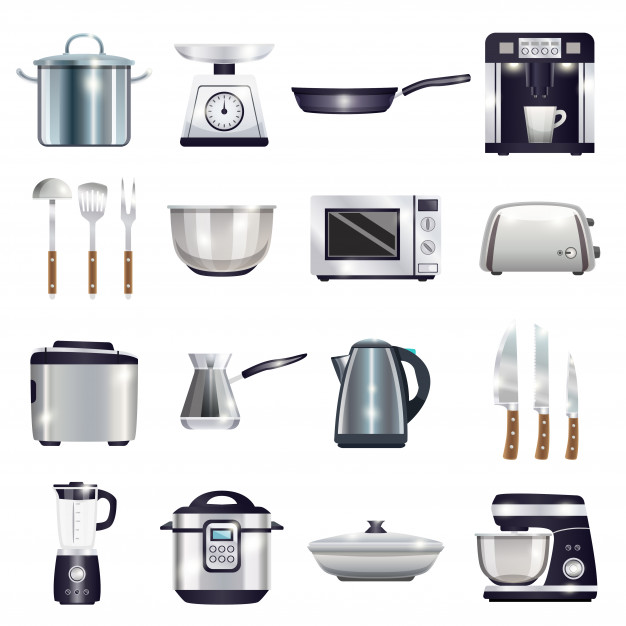 2. Συμπληρώστε τον παρακάτω πίνακα. 3. Ποιον από τους πιο κάτω λαμπτήρες θα προτιμούσατε να αγοράσετε και γιατί; 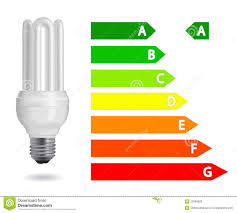 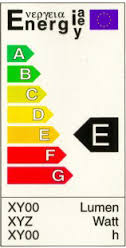 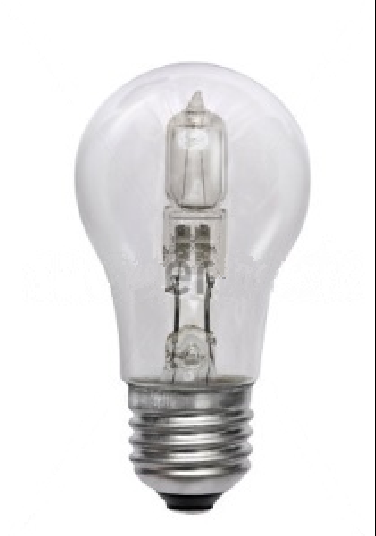 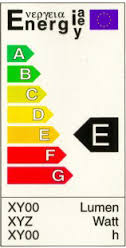 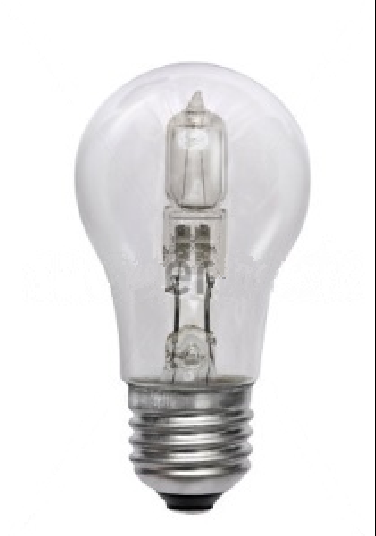 ………………………………………………………………………………………………………………………………………………………………………………………………………………………………………………………………………………………………………………………………………………………Ηλεκτρική συσκευήΠόσο συχνά τη χρησιμοποιούμε;Τι πρέπει να προσέχουμε;(για ασφαλή χρήση ή εξοικονόμηση ηλεκτρισμού) Ηλεκτρική σκούπαΝα μην αφήνουμε την πόρτα ανοιχτή για πολλή ώρα, για να μην ζεσταίνονται τα τρόφιμα και να μην σπαταλούμε ηλεκτρικό ρεύμα. Βραστήρας νερού